Attest van het sociaal secretariaat voor een administratief bediendeAttest van het sociaal secretariaat voor een administratief bediendeAttest van het sociaal secretariaat voor een administratief bediendeAttest van het sociaal secretariaat voor een administratief bediendeAttest van het sociaal secretariaat voor een administratief bediendeZG/WEL-2023v1//////////////////////////////////////////////////////////////////////////////////////////////////////////////////////////////////////////////////////////////////////////////////////////////////////////////////////////////////////////////////////////////////////////////////////////////////////////////////////////////////////////////////////////////////////////////////////////////////////////////////////////////////////////////////////////////////////////////////////////////////////////////////////////////////////////////////////////////////////////////////////////////////////////////////////////////////////////////////////////////////////////////////////////////////////////////////////////////////////////////////////////////////////////////////////////////////////////////////////////////////////////////////////////////////////////////////////////////////////////////////////////////////////////////////////////////////////////////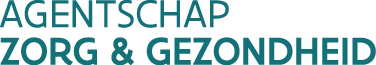 Afdeling Eerste Lijn en Gespecialiseerde Zorghttp://www.zorg-en-gezondheid.be/financiële-ondersteuning-voor-huisartsenOndersteuning huisartsenp/a PMV-StandaardleningenOude Graanmarkt 63, 1000 BRUSSELT 02 229 52 30 ‒ praktijkondersteuning@pmv.euAfdeling Eerste Lijn en Gespecialiseerde Zorghttp://www.zorg-en-gezondheid.be/financiële-ondersteuning-voor-huisartsenOndersteuning huisartsenp/a PMV-StandaardleningenOude Graanmarkt 63, 1000 BRUSSELT 02 229 52 30 ‒ praktijkondersteuning@pmv.euAfdeling Eerste Lijn en Gespecialiseerde Zorghttp://www.zorg-en-gezondheid.be/financiële-ondersteuning-voor-huisartsenOndersteuning huisartsenp/a PMV-StandaardleningenOude Graanmarkt 63, 1000 BRUSSELT 02 229 52 30 ‒ praktijkondersteuning@pmv.euAfdeling Eerste Lijn en Gespecialiseerde Zorghttp://www.zorg-en-gezondheid.be/financiële-ondersteuning-voor-huisartsenOndersteuning huisartsenp/a PMV-StandaardleningenOude Graanmarkt 63, 1000 BRUSSELT 02 229 52 30 ‒ praktijkondersteuning@pmv.euAfdeling Eerste Lijn en Gespecialiseerde Zorghttp://www.zorg-en-gezondheid.be/financiële-ondersteuning-voor-huisartsenOndersteuning huisartsenp/a PMV-StandaardleningenOude Graanmarkt 63, 1000 BRUSSELT 02 229 52 30 ‒ praktijkondersteuning@pmv.euAfdeling Eerste Lijn en Gespecialiseerde Zorghttp://www.zorg-en-gezondheid.be/financiële-ondersteuning-voor-huisartsenOndersteuning huisartsenp/a PMV-StandaardleningenOude Graanmarkt 63, 1000 BRUSSELT 02 229 52 30 ‒ praktijkondersteuning@pmv.euWaarvoor dient dit formulier?Dit formulier dient ter ondersteuning van de aanvraag voor het verkrijgen van een tegemoetkoming in een deel van de loonkosten voor een administratief bediende die de huisartsen ondersteunt bij het onthaal en het praktijkbeheer.Als het percentage werktijd van de administratief bediende in de loop van het jaar verandert, moet u voor elke periode, een apart formulier invullen.Wie vult dit formulier in?Dit formulier wordt ingevuld door een bediende van het sociaal secretariaat van de huisarts.Aan wie bezorgt u dit formulier?Bezorg dit ondertekende attest bij voorkeur per e-mail aan de aanvrager of aan het betrokken Steunpunt als het steunpunt de aanvraag indient (info@asgb.be – p/a ASGB Prins Boudewijnlaan 1 te 2550 Kontich). De aanvrager of het steunpunt bezorgt dan dit formulier aan PMV-Standaardleningen.Waarvoor dient dit formulier?Dit formulier dient ter ondersteuning van de aanvraag voor het verkrijgen van een tegemoetkoming in een deel van de loonkosten voor een administratief bediende die de huisartsen ondersteunt bij het onthaal en het praktijkbeheer.Als het percentage werktijd van de administratief bediende in de loop van het jaar verandert, moet u voor elke periode, een apart formulier invullen.Wie vult dit formulier in?Dit formulier wordt ingevuld door een bediende van het sociaal secretariaat van de huisarts.Aan wie bezorgt u dit formulier?Bezorg dit ondertekende attest bij voorkeur per e-mail aan de aanvrager of aan het betrokken Steunpunt als het steunpunt de aanvraag indient (info@asgb.be – p/a ASGB Prins Boudewijnlaan 1 te 2550 Kontich). De aanvrager of het steunpunt bezorgt dan dit formulier aan PMV-Standaardleningen.Waarvoor dient dit formulier?Dit formulier dient ter ondersteuning van de aanvraag voor het verkrijgen van een tegemoetkoming in een deel van de loonkosten voor een administratief bediende die de huisartsen ondersteunt bij het onthaal en het praktijkbeheer.Als het percentage werktijd van de administratief bediende in de loop van het jaar verandert, moet u voor elke periode, een apart formulier invullen.Wie vult dit formulier in?Dit formulier wordt ingevuld door een bediende van het sociaal secretariaat van de huisarts.Aan wie bezorgt u dit formulier?Bezorg dit ondertekende attest bij voorkeur per e-mail aan de aanvrager of aan het betrokken Steunpunt als het steunpunt de aanvraag indient (info@asgb.be – p/a ASGB Prins Boudewijnlaan 1 te 2550 Kontich). De aanvrager of het steunpunt bezorgt dan dit formulier aan PMV-Standaardleningen.Waarvoor dient dit formulier?Dit formulier dient ter ondersteuning van de aanvraag voor het verkrijgen van een tegemoetkoming in een deel van de loonkosten voor een administratief bediende die de huisartsen ondersteunt bij het onthaal en het praktijkbeheer.Als het percentage werktijd van de administratief bediende in de loop van het jaar verandert, moet u voor elke periode, een apart formulier invullen.Wie vult dit formulier in?Dit formulier wordt ingevuld door een bediende van het sociaal secretariaat van de huisarts.Aan wie bezorgt u dit formulier?Bezorg dit ondertekende attest bij voorkeur per e-mail aan de aanvrager of aan het betrokken Steunpunt als het steunpunt de aanvraag indient (info@asgb.be – p/a ASGB Prins Boudewijnlaan 1 te 2550 Kontich). De aanvrager of het steunpunt bezorgt dan dit formulier aan PMV-Standaardleningen.Waarvoor dient dit formulier?Dit formulier dient ter ondersteuning van de aanvraag voor het verkrijgen van een tegemoetkoming in een deel van de loonkosten voor een administratief bediende die de huisartsen ondersteunt bij het onthaal en het praktijkbeheer.Als het percentage werktijd van de administratief bediende in de loop van het jaar verandert, moet u voor elke periode, een apart formulier invullen.Wie vult dit formulier in?Dit formulier wordt ingevuld door een bediende van het sociaal secretariaat van de huisarts.Aan wie bezorgt u dit formulier?Bezorg dit ondertekende attest bij voorkeur per e-mail aan de aanvrager of aan het betrokken Steunpunt als het steunpunt de aanvraag indient (info@asgb.be – p/a ASGB Prins Boudewijnlaan 1 te 2550 Kontich). De aanvrager of het steunpunt bezorgt dan dit formulier aan PMV-Standaardleningen.Waarvoor dient dit formulier?Dit formulier dient ter ondersteuning van de aanvraag voor het verkrijgen van een tegemoetkoming in een deel van de loonkosten voor een administratief bediende die de huisartsen ondersteunt bij het onthaal en het praktijkbeheer.Als het percentage werktijd van de administratief bediende in de loop van het jaar verandert, moet u voor elke periode, een apart formulier invullen.Wie vult dit formulier in?Dit formulier wordt ingevuld door een bediende van het sociaal secretariaat van de huisarts.Aan wie bezorgt u dit formulier?Bezorg dit ondertekende attest bij voorkeur per e-mail aan de aanvrager of aan het betrokken Steunpunt als het steunpunt de aanvraag indient (info@asgb.be – p/a ASGB Prins Boudewijnlaan 1 te 2550 Kontich). De aanvrager of het steunpunt bezorgt dan dit formulier aan PMV-Standaardleningen.Gegevens van het sociaal secretariaatGegevens van het sociaal secretariaatGegevens van het sociaal secretariaatGegevens van het sociaal secretariaatGegevens van het sociaal secretariaatGegevens van het sociaal secretariaat1Vul de naam van het sociaal secretariaat in.Vul de naam van het sociaal secretariaat in.Vul de naam van het sociaal secretariaat in.Vul de naam van het sociaal secretariaat in.Vul de naam van het sociaal secretariaat in.Vul de naam van het sociaal secretariaat in.2Kruis hieronder aan of het sociaal secretariaat in opdracht werkt van een individuele huisarts of een groepspraktijk.Kruis hieronder aan of het sociaal secretariaat in opdracht werkt van een individuele huisarts of een groepspraktijk.Kruis hieronder aan of het sociaal secretariaat in opdracht werkt van een individuele huisarts of een groepspraktijk.Kruis hieronder aan of het sociaal secretariaat in opdracht werkt van een individuele huisarts of een groepspraktijk.Kruis hieronder aan of het sociaal secretariaat in opdracht werkt van een individuele huisarts of een groepspraktijk.Kruis hieronder aan of het sociaal secretariaat in opdracht werkt van een individuele huisarts of een groepspraktijk.een individuele arts. Ga naar vraag 3.een individuele arts. Ga naar vraag 3.een individuele arts. Ga naar vraag 3.een individuele arts. Ga naar vraag 3.een individuele arts. Ga naar vraag 3.een groepspraktijk. Ga naar vraag 4.een groepspraktijk. Ga naar vraag 4.een groepspraktijk. Ga naar vraag 4.een groepspraktijk. Ga naar vraag 4.een groepspraktijk. Ga naar vraag 4.Gegevens van de individuele huisartsGegevens van de individuele huisartsGegevens van de individuele huisartsGegevens van de individuele huisartsGegevens van de individuele huisartsGegevens van de individuele huisarts3Vul de voor- en achternaam van de huisarts in.Ga daarna naar vraag 6.Vul de voor- en achternaam van de huisarts in.Ga daarna naar vraag 6.Vul de voor- en achternaam van de huisarts in.Ga daarna naar vraag 6.Vul de voor- en achternaam van de huisarts in.Ga daarna naar vraag 6.Vul de voor- en achternaam van de huisarts in.Ga daarna naar vraag 6.Vul de voor- en achternaam van de huisarts in.Ga daarna naar vraag 6.voornaamvoornaamachternaamGegevens van de groepspraktijk Gegevens van de groepspraktijk Gegevens van de groepspraktijk Gegevens van de groepspraktijk Gegevens van de groepspraktijk Gegevens van de groepspraktijk 4Vul de naam van de groepspraktijk in.Vul de naam van de groepspraktijk in.Vul de naam van de groepspraktijk in.Vul de naam van de groepspraktijk in.Vul de naam van de groepspraktijk in.Vul de naam van de groepspraktijk in.5Vul de voor- en achternaam van de contactpersoon in.Vul de voor- en achternaam van de contactpersoon in.Vul de voor- en achternaam van de contactpersoon in.Vul de voor- en achternaam van de contactpersoon in.Vul de voor- en achternaam van de contactpersoon in.Vul de voor- en achternaam van de contactpersoon in.voornaamvoornaamachternaamGegevens van de administratief bediendeGegevens van de administratief bediendeGegevens van de administratief bediendeGegevens van de administratief bediendeGegevens van de administratief bediendeGegevens van de administratief bediendeGegevens van de administratief bediendeGegevens van de administratief bediendeGegevens van de administratief bediendeGegevens van de administratief bediendeGegevens van de administratief bediendeGegevens van de administratief bediendeGegevens van de administratief bediendeGegevens van de administratief bediendeGegevens van de administratief bediendeGegevens van de administratief bediendeGegevens van de administratief bediendeGegevens van de administratief bediendeGegevens van de administratief bediendeGegevens van de administratief bediendeGegevens van de administratief bediendeGegevens van de administratief bediendeGegevens van de administratief bediende6Vul de voor- en achternaam van de administratief bediende in.Vul de voor- en achternaam van de administratief bediende in.Vul de voor- en achternaam van de administratief bediende in.Vul de voor- en achternaam van de administratief bediende in.Vul de voor- en achternaam van de administratief bediende in.Vul de voor- en achternaam van de administratief bediende in.Vul de voor- en achternaam van de administratief bediende in.Vul de voor- en achternaam van de administratief bediende in.Vul de voor- en achternaam van de administratief bediende in.Vul de voor- en achternaam van de administratief bediende in.Vul de voor- en achternaam van de administratief bediende in.Vul de voor- en achternaam van de administratief bediende in.Vul de voor- en achternaam van de administratief bediende in.Vul de voor- en achternaam van de administratief bediende in.Vul de voor- en achternaam van de administratief bediende in.Vul de voor- en achternaam van de administratief bediende in.Vul de voor- en achternaam van de administratief bediende in.Vul de voor- en achternaam van de administratief bediende in.Vul de voor- en achternaam van de administratief bediende in.Vul de voor- en achternaam van de administratief bediende in.Vul de voor- en achternaam van de administratief bediende in.Vul de voor- en achternaam van de administratief bediende in.Vul de voor- en achternaam van de administratief bediende in.voornaamvoornaamachternaamachternaamachternaamachternaamachternaamachternaamachternaamachternaam7Vul de tewerkstellingsgegevens van de administratief bediende in.Bij ‘tewerkstellingsperiode’ vult u het aantal volledige maanden van tewerkstelling in het jaar van tewerkstelling waarvoor de tegemoetkoming aangevraagd wordt.Bij ‘percentage werktijd’ vult u het percentage in dat opgenomen is in het arbeidscontract of in het bijvoegsel bij het arbeidscontract.Bij loonkost vult u de begin- en einddatum in voor het jaar van tewerkstelling waarvoor de tegemoetkoming aangevraagd wordt.Vul de tewerkstellingsgegevens van de administratief bediende in.Bij ‘tewerkstellingsperiode’ vult u het aantal volledige maanden van tewerkstelling in het jaar van tewerkstelling waarvoor de tegemoetkoming aangevraagd wordt.Bij ‘percentage werktijd’ vult u het percentage in dat opgenomen is in het arbeidscontract of in het bijvoegsel bij het arbeidscontract.Bij loonkost vult u de begin- en einddatum in voor het jaar van tewerkstelling waarvoor de tegemoetkoming aangevraagd wordt.Vul de tewerkstellingsgegevens van de administratief bediende in.Bij ‘tewerkstellingsperiode’ vult u het aantal volledige maanden van tewerkstelling in het jaar van tewerkstelling waarvoor de tegemoetkoming aangevraagd wordt.Bij ‘percentage werktijd’ vult u het percentage in dat opgenomen is in het arbeidscontract of in het bijvoegsel bij het arbeidscontract.Bij loonkost vult u de begin- en einddatum in voor het jaar van tewerkstelling waarvoor de tegemoetkoming aangevraagd wordt.Vul de tewerkstellingsgegevens van de administratief bediende in.Bij ‘tewerkstellingsperiode’ vult u het aantal volledige maanden van tewerkstelling in het jaar van tewerkstelling waarvoor de tegemoetkoming aangevraagd wordt.Bij ‘percentage werktijd’ vult u het percentage in dat opgenomen is in het arbeidscontract of in het bijvoegsel bij het arbeidscontract.Bij loonkost vult u de begin- en einddatum in voor het jaar van tewerkstelling waarvoor de tegemoetkoming aangevraagd wordt.Vul de tewerkstellingsgegevens van de administratief bediende in.Bij ‘tewerkstellingsperiode’ vult u het aantal volledige maanden van tewerkstelling in het jaar van tewerkstelling waarvoor de tegemoetkoming aangevraagd wordt.Bij ‘percentage werktijd’ vult u het percentage in dat opgenomen is in het arbeidscontract of in het bijvoegsel bij het arbeidscontract.Bij loonkost vult u de begin- en einddatum in voor het jaar van tewerkstelling waarvoor de tegemoetkoming aangevraagd wordt.Vul de tewerkstellingsgegevens van de administratief bediende in.Bij ‘tewerkstellingsperiode’ vult u het aantal volledige maanden van tewerkstelling in het jaar van tewerkstelling waarvoor de tegemoetkoming aangevraagd wordt.Bij ‘percentage werktijd’ vult u het percentage in dat opgenomen is in het arbeidscontract of in het bijvoegsel bij het arbeidscontract.Bij loonkost vult u de begin- en einddatum in voor het jaar van tewerkstelling waarvoor de tegemoetkoming aangevraagd wordt.Vul de tewerkstellingsgegevens van de administratief bediende in.Bij ‘tewerkstellingsperiode’ vult u het aantal volledige maanden van tewerkstelling in het jaar van tewerkstelling waarvoor de tegemoetkoming aangevraagd wordt.Bij ‘percentage werktijd’ vult u het percentage in dat opgenomen is in het arbeidscontract of in het bijvoegsel bij het arbeidscontract.Bij loonkost vult u de begin- en einddatum in voor het jaar van tewerkstelling waarvoor de tegemoetkoming aangevraagd wordt.Vul de tewerkstellingsgegevens van de administratief bediende in.Bij ‘tewerkstellingsperiode’ vult u het aantal volledige maanden van tewerkstelling in het jaar van tewerkstelling waarvoor de tegemoetkoming aangevraagd wordt.Bij ‘percentage werktijd’ vult u het percentage in dat opgenomen is in het arbeidscontract of in het bijvoegsel bij het arbeidscontract.Bij loonkost vult u de begin- en einddatum in voor het jaar van tewerkstelling waarvoor de tegemoetkoming aangevraagd wordt.Vul de tewerkstellingsgegevens van de administratief bediende in.Bij ‘tewerkstellingsperiode’ vult u het aantal volledige maanden van tewerkstelling in het jaar van tewerkstelling waarvoor de tegemoetkoming aangevraagd wordt.Bij ‘percentage werktijd’ vult u het percentage in dat opgenomen is in het arbeidscontract of in het bijvoegsel bij het arbeidscontract.Bij loonkost vult u de begin- en einddatum in voor het jaar van tewerkstelling waarvoor de tegemoetkoming aangevraagd wordt.Vul de tewerkstellingsgegevens van de administratief bediende in.Bij ‘tewerkstellingsperiode’ vult u het aantal volledige maanden van tewerkstelling in het jaar van tewerkstelling waarvoor de tegemoetkoming aangevraagd wordt.Bij ‘percentage werktijd’ vult u het percentage in dat opgenomen is in het arbeidscontract of in het bijvoegsel bij het arbeidscontract.Bij loonkost vult u de begin- en einddatum in voor het jaar van tewerkstelling waarvoor de tegemoetkoming aangevraagd wordt.Vul de tewerkstellingsgegevens van de administratief bediende in.Bij ‘tewerkstellingsperiode’ vult u het aantal volledige maanden van tewerkstelling in het jaar van tewerkstelling waarvoor de tegemoetkoming aangevraagd wordt.Bij ‘percentage werktijd’ vult u het percentage in dat opgenomen is in het arbeidscontract of in het bijvoegsel bij het arbeidscontract.Bij loonkost vult u de begin- en einddatum in voor het jaar van tewerkstelling waarvoor de tegemoetkoming aangevraagd wordt.Vul de tewerkstellingsgegevens van de administratief bediende in.Bij ‘tewerkstellingsperiode’ vult u het aantal volledige maanden van tewerkstelling in het jaar van tewerkstelling waarvoor de tegemoetkoming aangevraagd wordt.Bij ‘percentage werktijd’ vult u het percentage in dat opgenomen is in het arbeidscontract of in het bijvoegsel bij het arbeidscontract.Bij loonkost vult u de begin- en einddatum in voor het jaar van tewerkstelling waarvoor de tegemoetkoming aangevraagd wordt.Vul de tewerkstellingsgegevens van de administratief bediende in.Bij ‘tewerkstellingsperiode’ vult u het aantal volledige maanden van tewerkstelling in het jaar van tewerkstelling waarvoor de tegemoetkoming aangevraagd wordt.Bij ‘percentage werktijd’ vult u het percentage in dat opgenomen is in het arbeidscontract of in het bijvoegsel bij het arbeidscontract.Bij loonkost vult u de begin- en einddatum in voor het jaar van tewerkstelling waarvoor de tegemoetkoming aangevraagd wordt.Vul de tewerkstellingsgegevens van de administratief bediende in.Bij ‘tewerkstellingsperiode’ vult u het aantal volledige maanden van tewerkstelling in het jaar van tewerkstelling waarvoor de tegemoetkoming aangevraagd wordt.Bij ‘percentage werktijd’ vult u het percentage in dat opgenomen is in het arbeidscontract of in het bijvoegsel bij het arbeidscontract.Bij loonkost vult u de begin- en einddatum in voor het jaar van tewerkstelling waarvoor de tegemoetkoming aangevraagd wordt.Vul de tewerkstellingsgegevens van de administratief bediende in.Bij ‘tewerkstellingsperiode’ vult u het aantal volledige maanden van tewerkstelling in het jaar van tewerkstelling waarvoor de tegemoetkoming aangevraagd wordt.Bij ‘percentage werktijd’ vult u het percentage in dat opgenomen is in het arbeidscontract of in het bijvoegsel bij het arbeidscontract.Bij loonkost vult u de begin- en einddatum in voor het jaar van tewerkstelling waarvoor de tegemoetkoming aangevraagd wordt.Vul de tewerkstellingsgegevens van de administratief bediende in.Bij ‘tewerkstellingsperiode’ vult u het aantal volledige maanden van tewerkstelling in het jaar van tewerkstelling waarvoor de tegemoetkoming aangevraagd wordt.Bij ‘percentage werktijd’ vult u het percentage in dat opgenomen is in het arbeidscontract of in het bijvoegsel bij het arbeidscontract.Bij loonkost vult u de begin- en einddatum in voor het jaar van tewerkstelling waarvoor de tegemoetkoming aangevraagd wordt.Vul de tewerkstellingsgegevens van de administratief bediende in.Bij ‘tewerkstellingsperiode’ vult u het aantal volledige maanden van tewerkstelling in het jaar van tewerkstelling waarvoor de tegemoetkoming aangevraagd wordt.Bij ‘percentage werktijd’ vult u het percentage in dat opgenomen is in het arbeidscontract of in het bijvoegsel bij het arbeidscontract.Bij loonkost vult u de begin- en einddatum in voor het jaar van tewerkstelling waarvoor de tegemoetkoming aangevraagd wordt.Vul de tewerkstellingsgegevens van de administratief bediende in.Bij ‘tewerkstellingsperiode’ vult u het aantal volledige maanden van tewerkstelling in het jaar van tewerkstelling waarvoor de tegemoetkoming aangevraagd wordt.Bij ‘percentage werktijd’ vult u het percentage in dat opgenomen is in het arbeidscontract of in het bijvoegsel bij het arbeidscontract.Bij loonkost vult u de begin- en einddatum in voor het jaar van tewerkstelling waarvoor de tegemoetkoming aangevraagd wordt.Vul de tewerkstellingsgegevens van de administratief bediende in.Bij ‘tewerkstellingsperiode’ vult u het aantal volledige maanden van tewerkstelling in het jaar van tewerkstelling waarvoor de tegemoetkoming aangevraagd wordt.Bij ‘percentage werktijd’ vult u het percentage in dat opgenomen is in het arbeidscontract of in het bijvoegsel bij het arbeidscontract.Bij loonkost vult u de begin- en einddatum in voor het jaar van tewerkstelling waarvoor de tegemoetkoming aangevraagd wordt.Vul de tewerkstellingsgegevens van de administratief bediende in.Bij ‘tewerkstellingsperiode’ vult u het aantal volledige maanden van tewerkstelling in het jaar van tewerkstelling waarvoor de tegemoetkoming aangevraagd wordt.Bij ‘percentage werktijd’ vult u het percentage in dat opgenomen is in het arbeidscontract of in het bijvoegsel bij het arbeidscontract.Bij loonkost vult u de begin- en einddatum in voor het jaar van tewerkstelling waarvoor de tegemoetkoming aangevraagd wordt.Vul de tewerkstellingsgegevens van de administratief bediende in.Bij ‘tewerkstellingsperiode’ vult u het aantal volledige maanden van tewerkstelling in het jaar van tewerkstelling waarvoor de tegemoetkoming aangevraagd wordt.Bij ‘percentage werktijd’ vult u het percentage in dat opgenomen is in het arbeidscontract of in het bijvoegsel bij het arbeidscontract.Bij loonkost vult u de begin- en einddatum in voor het jaar van tewerkstelling waarvoor de tegemoetkoming aangevraagd wordt.Vul de tewerkstellingsgegevens van de administratief bediende in.Bij ‘tewerkstellingsperiode’ vult u het aantal volledige maanden van tewerkstelling in het jaar van tewerkstelling waarvoor de tegemoetkoming aangevraagd wordt.Bij ‘percentage werktijd’ vult u het percentage in dat opgenomen is in het arbeidscontract of in het bijvoegsel bij het arbeidscontract.Bij loonkost vult u de begin- en einddatum in voor het jaar van tewerkstelling waarvoor de tegemoetkoming aangevraagd wordt.Vul de tewerkstellingsgegevens van de administratief bediende in.Bij ‘tewerkstellingsperiode’ vult u het aantal volledige maanden van tewerkstelling in het jaar van tewerkstelling waarvoor de tegemoetkoming aangevraagd wordt.Bij ‘percentage werktijd’ vult u het percentage in dat opgenomen is in het arbeidscontract of in het bijvoegsel bij het arbeidscontract.Bij loonkost vult u de begin- en einddatum in voor het jaar van tewerkstelling waarvoor de tegemoetkoming aangevraagd wordt.begindatum contractbegindatum contractbegindatum contractbegindatum contractdagdagmaandmaandmaandjaarjaarjaarjaareinddatum contracteinddatum contracteinddatum contracteinddatum contractdagdagmaandmaandmaandjaarjaarjaarjaar(invullen indien het contract effectief is beëindigd in 2022)(invullen indien het contract effectief is beëindigd in 2022)(invullen indien het contract effectief is beëindigd in 2022)tewerkstellingsperiodetewerkstellingsperiodetewerkstellingsperiodetewerkstellingsperiodevolledige maanden in 2022volledige maanden in 2022volledige maanden in 2022volledige maanden in 2022volledige maanden in 2022volledige maanden in 2022volledige maanden in 2022volledige maanden in 2022volledige maanden in 2022volledige maanden in 2022volledige maanden in 2022volledige maanden in 2022volledige maanden in 2022volledige maanden in 2022volledige maanden in 2022volledige maanden in 2022percentage werktijdpercentage werktijdpercentage werktijdpercentage werktijd%%%%%%%%%%%%%%%%aantal uren per weekaantal uren per weekaantal uren per weekaantal uren per weekuren per weekuren per weekuren per weekuren per weekuren per weekuren per weekuren per weekuren per weekuren per weekuren per weekuren per weekuren per weekuren per weekuren per weekuren per weekuren per weekbegindatum loonkostbegindatum loonkostbegindatum loonkostbegindatum loonkostdagdagmaandmaandmaandjaarjaarjaarjaareinddatum loonkosteinddatum loonkosteinddatum loonkosteinddatum loonkostdagdagmaandmaandmaandjaarjaarjaarjaar8Vul onderstaande tabel in:De administratieve kosten of de kosten voor de maaltijdcheques worden vermeld in dit attest of in het attest kosten van een administratief bediende maar niet in beide.Vul onderstaande tabel in:De administratieve kosten of de kosten voor de maaltijdcheques worden vermeld in dit attest of in het attest kosten van een administratief bediende maar niet in beide.Vul onderstaande tabel in:De administratieve kosten of de kosten voor de maaltijdcheques worden vermeld in dit attest of in het attest kosten van een administratief bediende maar niet in beide.Vul onderstaande tabel in:De administratieve kosten of de kosten voor de maaltijdcheques worden vermeld in dit attest of in het attest kosten van een administratief bediende maar niet in beide.Vul onderstaande tabel in:De administratieve kosten of de kosten voor de maaltijdcheques worden vermeld in dit attest of in het attest kosten van een administratief bediende maar niet in beide.Vul onderstaande tabel in:De administratieve kosten of de kosten voor de maaltijdcheques worden vermeld in dit attest of in het attest kosten van een administratief bediende maar niet in beide.Vul onderstaande tabel in:De administratieve kosten of de kosten voor de maaltijdcheques worden vermeld in dit attest of in het attest kosten van een administratief bediende maar niet in beide.Vul onderstaande tabel in:De administratieve kosten of de kosten voor de maaltijdcheques worden vermeld in dit attest of in het attest kosten van een administratief bediende maar niet in beide.Vul onderstaande tabel in:De administratieve kosten of de kosten voor de maaltijdcheques worden vermeld in dit attest of in het attest kosten van een administratief bediende maar niet in beide.Vul onderstaande tabel in:De administratieve kosten of de kosten voor de maaltijdcheques worden vermeld in dit attest of in het attest kosten van een administratief bediende maar niet in beide.Vul onderstaande tabel in:De administratieve kosten of de kosten voor de maaltijdcheques worden vermeld in dit attest of in het attest kosten van een administratief bediende maar niet in beide.Vul onderstaande tabel in:De administratieve kosten of de kosten voor de maaltijdcheques worden vermeld in dit attest of in het attest kosten van een administratief bediende maar niet in beide.Vul onderstaande tabel in:De administratieve kosten of de kosten voor de maaltijdcheques worden vermeld in dit attest of in het attest kosten van een administratief bediende maar niet in beide.Vul onderstaande tabel in:De administratieve kosten of de kosten voor de maaltijdcheques worden vermeld in dit attest of in het attest kosten van een administratief bediende maar niet in beide.Vul onderstaande tabel in:De administratieve kosten of de kosten voor de maaltijdcheques worden vermeld in dit attest of in het attest kosten van een administratief bediende maar niet in beide.Vul onderstaande tabel in:De administratieve kosten of de kosten voor de maaltijdcheques worden vermeld in dit attest of in het attest kosten van een administratief bediende maar niet in beide.Vul onderstaande tabel in:De administratieve kosten of de kosten voor de maaltijdcheques worden vermeld in dit attest of in het attest kosten van een administratief bediende maar niet in beide.Vul onderstaande tabel in:De administratieve kosten of de kosten voor de maaltijdcheques worden vermeld in dit attest of in het attest kosten van een administratief bediende maar niet in beide.Vul onderstaande tabel in:De administratieve kosten of de kosten voor de maaltijdcheques worden vermeld in dit attest of in het attest kosten van een administratief bediende maar niet in beide.Vul onderstaande tabel in:De administratieve kosten of de kosten voor de maaltijdcheques worden vermeld in dit attest of in het attest kosten van een administratief bediende maar niet in beide.Vul onderstaande tabel in:De administratieve kosten of de kosten voor de maaltijdcheques worden vermeld in dit attest of in het attest kosten van een administratief bediende maar niet in beide.Vul onderstaande tabel in:De administratieve kosten of de kosten voor de maaltijdcheques worden vermeld in dit attest of in het attest kosten van een administratief bediende maar niet in beide.Vul onderstaande tabel in:De administratieve kosten of de kosten voor de maaltijdcheques worden vermeld in dit attest of in het attest kosten van een administratief bediende maar niet in beide.RSZ bijdrage werkgeverRSZ bijdrage werkgeverRSZ bijdrage werkgeverRSZ bijdrage werkgeverRSZ bijdrage werkgeverRSZ bijdrage werkgeverRSZ bijdrage werkgeverRSZ bijdrage werkgeverRSZ bijdrage werkgeverRSZ bijdrage werkgeverRSZ bijdrage werkgeverRSZ bijdrage werkgevereuroeuroeuroeuroeuroBrutoloonBrutoloonBrutoloonBrutoloonBrutoloonBrutoloonBrutoloonBrutoloonBrutoloonBrutoloonBrutoloonBrutolooneuroeuroeuroeuroeuroVakantiegeldVakantiegeldVakantiegeldVakantiegeldVakantiegeldVakantiegeldVakantiegeldVakantiegeldVakantiegeldVakantiegeldVakantiegeldVakantiegeldeuroeuroeuroeuroeuroAdministratiekomsten sociaal secretariaatAdministratiekomsten sociaal secretariaatAdministratiekomsten sociaal secretariaatAdministratiekomsten sociaal secretariaatAdministratiekomsten sociaal secretariaatAdministratiekomsten sociaal secretariaatAdministratiekomsten sociaal secretariaatAdministratiekomsten sociaal secretariaatAdministratiekomsten sociaal secretariaatAdministratiekomsten sociaal secretariaatAdministratiekomsten sociaal secretariaatAdministratiekomsten sociaal secretariaateuroeuroeuroeuroeuroAndereAndereAndereAndereAndereAndereAndereAndereAndereAndereAndereAndereeuroeuroeuroeuroeurototaal kostentotaal kostentotaal kostentotaal kostentotaal kostentotaal kostentotaal kostentotaal kosteneuroeuroeuroOndertekeningOndertekeningOndertekeningOndertekeningOndertekeningOndertekeningOndertekeningOndertekeningOndertekeningOndertekeningOndertekeningOndertekeningOndertekeningOndertekeningOndertekeningOndertekeningOndertekeningOndertekeningOndertekeningOndertekeningOndertekeningOndertekeningOndertekening9Vul de onderstaande verklaring in.Vul de onderstaande verklaring in.Vul de onderstaande verklaring in.Vul de onderstaande verklaring in.Vul de onderstaande verklaring in.Vul de onderstaande verklaring in.Vul de onderstaande verklaring in.Vul de onderstaande verklaring in.Vul de onderstaande verklaring in.Vul de onderstaande verklaring in.Vul de onderstaande verklaring in.Vul de onderstaande verklaring in.Vul de onderstaande verklaring in.Vul de onderstaande verklaring in.Vul de onderstaande verklaring in.Vul de onderstaande verklaring in.Vul de onderstaande verklaring in.Vul de onderstaande verklaring in.Vul de onderstaande verklaring in.Vul de onderstaande verklaring in.Vul de onderstaande verklaring in.Vul de onderstaande verklaring in.Vul de onderstaande verklaring in.Ik bevestig dat alle gegevens in dit attest naar waarheid zijn ingevuld. Ik bevestig dat de administratief bediende tewerkgesteld is met een arbeidsovereenkomst dat een loon garandeert dat ten minste in overeenstemming is met het paritair comité 3300099, punt 1.2.1. administratief personeel, categorie 2; of met paritair comité 3300006 indien de bediende tewerkgesteld is in een medisch huis. Ik verbind me ertoe eventuele wijzigingen van de vermelde gegevens onmiddellijk aan praktijkondersteuning@pmv.eu door te geven. Ik bevestig dat alle gegevens in dit attest naar waarheid zijn ingevuld. Ik bevestig dat de administratief bediende tewerkgesteld is met een arbeidsovereenkomst dat een loon garandeert dat ten minste in overeenstemming is met het paritair comité 3300099, punt 1.2.1. administratief personeel, categorie 2; of met paritair comité 3300006 indien de bediende tewerkgesteld is in een medisch huis. Ik verbind me ertoe eventuele wijzigingen van de vermelde gegevens onmiddellijk aan praktijkondersteuning@pmv.eu door te geven. Ik bevestig dat alle gegevens in dit attest naar waarheid zijn ingevuld. Ik bevestig dat de administratief bediende tewerkgesteld is met een arbeidsovereenkomst dat een loon garandeert dat ten minste in overeenstemming is met het paritair comité 3300099, punt 1.2.1. administratief personeel, categorie 2; of met paritair comité 3300006 indien de bediende tewerkgesteld is in een medisch huis. Ik verbind me ertoe eventuele wijzigingen van de vermelde gegevens onmiddellijk aan praktijkondersteuning@pmv.eu door te geven. Ik bevestig dat alle gegevens in dit attest naar waarheid zijn ingevuld. Ik bevestig dat de administratief bediende tewerkgesteld is met een arbeidsovereenkomst dat een loon garandeert dat ten minste in overeenstemming is met het paritair comité 3300099, punt 1.2.1. administratief personeel, categorie 2; of met paritair comité 3300006 indien de bediende tewerkgesteld is in een medisch huis. Ik verbind me ertoe eventuele wijzigingen van de vermelde gegevens onmiddellijk aan praktijkondersteuning@pmv.eu door te geven. Ik bevestig dat alle gegevens in dit attest naar waarheid zijn ingevuld. Ik bevestig dat de administratief bediende tewerkgesteld is met een arbeidsovereenkomst dat een loon garandeert dat ten minste in overeenstemming is met het paritair comité 3300099, punt 1.2.1. administratief personeel, categorie 2; of met paritair comité 3300006 indien de bediende tewerkgesteld is in een medisch huis. Ik verbind me ertoe eventuele wijzigingen van de vermelde gegevens onmiddellijk aan praktijkondersteuning@pmv.eu door te geven. Ik bevestig dat alle gegevens in dit attest naar waarheid zijn ingevuld. Ik bevestig dat de administratief bediende tewerkgesteld is met een arbeidsovereenkomst dat een loon garandeert dat ten minste in overeenstemming is met het paritair comité 3300099, punt 1.2.1. administratief personeel, categorie 2; of met paritair comité 3300006 indien de bediende tewerkgesteld is in een medisch huis. Ik verbind me ertoe eventuele wijzigingen van de vermelde gegevens onmiddellijk aan praktijkondersteuning@pmv.eu door te geven. Ik bevestig dat alle gegevens in dit attest naar waarheid zijn ingevuld. Ik bevestig dat de administratief bediende tewerkgesteld is met een arbeidsovereenkomst dat een loon garandeert dat ten minste in overeenstemming is met het paritair comité 3300099, punt 1.2.1. administratief personeel, categorie 2; of met paritair comité 3300006 indien de bediende tewerkgesteld is in een medisch huis. Ik verbind me ertoe eventuele wijzigingen van de vermelde gegevens onmiddellijk aan praktijkondersteuning@pmv.eu door te geven. Ik bevestig dat alle gegevens in dit attest naar waarheid zijn ingevuld. Ik bevestig dat de administratief bediende tewerkgesteld is met een arbeidsovereenkomst dat een loon garandeert dat ten minste in overeenstemming is met het paritair comité 3300099, punt 1.2.1. administratief personeel, categorie 2; of met paritair comité 3300006 indien de bediende tewerkgesteld is in een medisch huis. Ik verbind me ertoe eventuele wijzigingen van de vermelde gegevens onmiddellijk aan praktijkondersteuning@pmv.eu door te geven. Ik bevestig dat alle gegevens in dit attest naar waarheid zijn ingevuld. Ik bevestig dat de administratief bediende tewerkgesteld is met een arbeidsovereenkomst dat een loon garandeert dat ten minste in overeenstemming is met het paritair comité 3300099, punt 1.2.1. administratief personeel, categorie 2; of met paritair comité 3300006 indien de bediende tewerkgesteld is in een medisch huis. Ik verbind me ertoe eventuele wijzigingen van de vermelde gegevens onmiddellijk aan praktijkondersteuning@pmv.eu door te geven. Ik bevestig dat alle gegevens in dit attest naar waarheid zijn ingevuld. Ik bevestig dat de administratief bediende tewerkgesteld is met een arbeidsovereenkomst dat een loon garandeert dat ten minste in overeenstemming is met het paritair comité 3300099, punt 1.2.1. administratief personeel, categorie 2; of met paritair comité 3300006 indien de bediende tewerkgesteld is in een medisch huis. Ik verbind me ertoe eventuele wijzigingen van de vermelde gegevens onmiddellijk aan praktijkondersteuning@pmv.eu door te geven. Ik bevestig dat alle gegevens in dit attest naar waarheid zijn ingevuld. Ik bevestig dat de administratief bediende tewerkgesteld is met een arbeidsovereenkomst dat een loon garandeert dat ten minste in overeenstemming is met het paritair comité 3300099, punt 1.2.1. administratief personeel, categorie 2; of met paritair comité 3300006 indien de bediende tewerkgesteld is in een medisch huis. Ik verbind me ertoe eventuele wijzigingen van de vermelde gegevens onmiddellijk aan praktijkondersteuning@pmv.eu door te geven. Ik bevestig dat alle gegevens in dit attest naar waarheid zijn ingevuld. Ik bevestig dat de administratief bediende tewerkgesteld is met een arbeidsovereenkomst dat een loon garandeert dat ten minste in overeenstemming is met het paritair comité 3300099, punt 1.2.1. administratief personeel, categorie 2; of met paritair comité 3300006 indien de bediende tewerkgesteld is in een medisch huis. Ik verbind me ertoe eventuele wijzigingen van de vermelde gegevens onmiddellijk aan praktijkondersteuning@pmv.eu door te geven. Ik bevestig dat alle gegevens in dit attest naar waarheid zijn ingevuld. Ik bevestig dat de administratief bediende tewerkgesteld is met een arbeidsovereenkomst dat een loon garandeert dat ten minste in overeenstemming is met het paritair comité 3300099, punt 1.2.1. administratief personeel, categorie 2; of met paritair comité 3300006 indien de bediende tewerkgesteld is in een medisch huis. Ik verbind me ertoe eventuele wijzigingen van de vermelde gegevens onmiddellijk aan praktijkondersteuning@pmv.eu door te geven. Ik bevestig dat alle gegevens in dit attest naar waarheid zijn ingevuld. Ik bevestig dat de administratief bediende tewerkgesteld is met een arbeidsovereenkomst dat een loon garandeert dat ten minste in overeenstemming is met het paritair comité 3300099, punt 1.2.1. administratief personeel, categorie 2; of met paritair comité 3300006 indien de bediende tewerkgesteld is in een medisch huis. Ik verbind me ertoe eventuele wijzigingen van de vermelde gegevens onmiddellijk aan praktijkondersteuning@pmv.eu door te geven. Ik bevestig dat alle gegevens in dit attest naar waarheid zijn ingevuld. Ik bevestig dat de administratief bediende tewerkgesteld is met een arbeidsovereenkomst dat een loon garandeert dat ten minste in overeenstemming is met het paritair comité 3300099, punt 1.2.1. administratief personeel, categorie 2; of met paritair comité 3300006 indien de bediende tewerkgesteld is in een medisch huis. Ik verbind me ertoe eventuele wijzigingen van de vermelde gegevens onmiddellijk aan praktijkondersteuning@pmv.eu door te geven. Ik bevestig dat alle gegevens in dit attest naar waarheid zijn ingevuld. Ik bevestig dat de administratief bediende tewerkgesteld is met een arbeidsovereenkomst dat een loon garandeert dat ten minste in overeenstemming is met het paritair comité 3300099, punt 1.2.1. administratief personeel, categorie 2; of met paritair comité 3300006 indien de bediende tewerkgesteld is in een medisch huis. Ik verbind me ertoe eventuele wijzigingen van de vermelde gegevens onmiddellijk aan praktijkondersteuning@pmv.eu door te geven. Ik bevestig dat alle gegevens in dit attest naar waarheid zijn ingevuld. Ik bevestig dat de administratief bediende tewerkgesteld is met een arbeidsovereenkomst dat een loon garandeert dat ten minste in overeenstemming is met het paritair comité 3300099, punt 1.2.1. administratief personeel, categorie 2; of met paritair comité 3300006 indien de bediende tewerkgesteld is in een medisch huis. Ik verbind me ertoe eventuele wijzigingen van de vermelde gegevens onmiddellijk aan praktijkondersteuning@pmv.eu door te geven. Ik bevestig dat alle gegevens in dit attest naar waarheid zijn ingevuld. Ik bevestig dat de administratief bediende tewerkgesteld is met een arbeidsovereenkomst dat een loon garandeert dat ten minste in overeenstemming is met het paritair comité 3300099, punt 1.2.1. administratief personeel, categorie 2; of met paritair comité 3300006 indien de bediende tewerkgesteld is in een medisch huis. Ik verbind me ertoe eventuele wijzigingen van de vermelde gegevens onmiddellijk aan praktijkondersteuning@pmv.eu door te geven. Ik bevestig dat alle gegevens in dit attest naar waarheid zijn ingevuld. Ik bevestig dat de administratief bediende tewerkgesteld is met een arbeidsovereenkomst dat een loon garandeert dat ten minste in overeenstemming is met het paritair comité 3300099, punt 1.2.1. administratief personeel, categorie 2; of met paritair comité 3300006 indien de bediende tewerkgesteld is in een medisch huis. Ik verbind me ertoe eventuele wijzigingen van de vermelde gegevens onmiddellijk aan praktijkondersteuning@pmv.eu door te geven. Ik bevestig dat alle gegevens in dit attest naar waarheid zijn ingevuld. Ik bevestig dat de administratief bediende tewerkgesteld is met een arbeidsovereenkomst dat een loon garandeert dat ten minste in overeenstemming is met het paritair comité 3300099, punt 1.2.1. administratief personeel, categorie 2; of met paritair comité 3300006 indien de bediende tewerkgesteld is in een medisch huis. Ik verbind me ertoe eventuele wijzigingen van de vermelde gegevens onmiddellijk aan praktijkondersteuning@pmv.eu door te geven. Ik bevestig dat alle gegevens in dit attest naar waarheid zijn ingevuld. Ik bevestig dat de administratief bediende tewerkgesteld is met een arbeidsovereenkomst dat een loon garandeert dat ten minste in overeenstemming is met het paritair comité 3300099, punt 1.2.1. administratief personeel, categorie 2; of met paritair comité 3300006 indien de bediende tewerkgesteld is in een medisch huis. Ik verbind me ertoe eventuele wijzigingen van de vermelde gegevens onmiddellijk aan praktijkondersteuning@pmv.eu door te geven. Ik bevestig dat alle gegevens in dit attest naar waarheid zijn ingevuld. Ik bevestig dat de administratief bediende tewerkgesteld is met een arbeidsovereenkomst dat een loon garandeert dat ten minste in overeenstemming is met het paritair comité 3300099, punt 1.2.1. administratief personeel, categorie 2; of met paritair comité 3300006 indien de bediende tewerkgesteld is in een medisch huis. Ik verbind me ertoe eventuele wijzigingen van de vermelde gegevens onmiddellijk aan praktijkondersteuning@pmv.eu door te geven. Ik bevestig dat alle gegevens in dit attest naar waarheid zijn ingevuld. Ik bevestig dat de administratief bediende tewerkgesteld is met een arbeidsovereenkomst dat een loon garandeert dat ten minste in overeenstemming is met het paritair comité 3300099, punt 1.2.1. administratief personeel, categorie 2; of met paritair comité 3300006 indien de bediende tewerkgesteld is in een medisch huis. Ik verbind me ertoe eventuele wijzigingen van de vermelde gegevens onmiddellijk aan praktijkondersteuning@pmv.eu door te geven. plaatsplaatsStempel sociaal secretariaat (verplicht)Stempel sociaal secretariaat (verplicht)Stempel sociaal secretariaat (verplicht)Stempel sociaal secretariaat (verplicht)datumdagdagmaandmaandjaarStempel sociaal secretariaat (verplicht)Stempel sociaal secretariaat (verplicht)Stempel sociaal secretariaat (verplicht)Stempel sociaal secretariaat (verplicht)handtekeningStempel sociaal secretariaat (verplicht)Stempel sociaal secretariaat (verplicht)Stempel sociaal secretariaat (verplicht)Stempel sociaal secretariaat (verplicht)